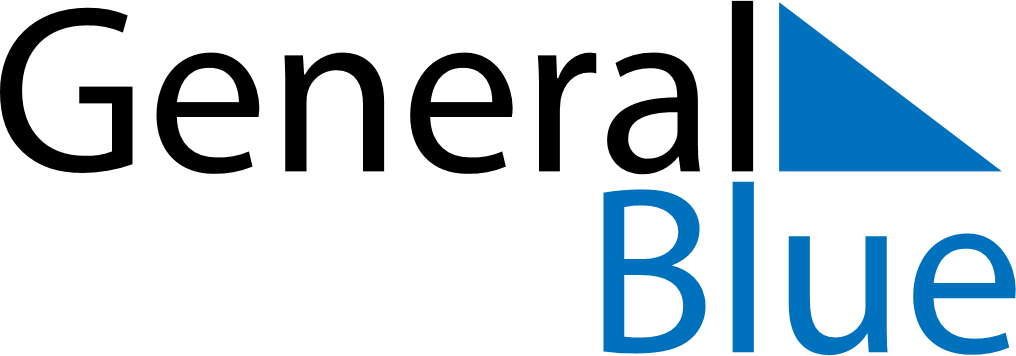 October 2024October 2024October 2024October 2024October 2024October 2024Cambridge Bay, Nunavut, CanadaCambridge Bay, Nunavut, CanadaCambridge Bay, Nunavut, CanadaCambridge Bay, Nunavut, CanadaCambridge Bay, Nunavut, CanadaCambridge Bay, Nunavut, CanadaSunday Monday Tuesday Wednesday Thursday Friday Saturday 1 2 3 4 5 Sunrise: 7:15 AM Sunset: 6:24 PM Daylight: 11 hours and 9 minutes. Sunrise: 7:18 AM Sunset: 6:20 PM Daylight: 11 hours and 1 minute. Sunrise: 7:22 AM Sunset: 6:15 PM Daylight: 10 hours and 53 minutes. Sunrise: 7:26 AM Sunset: 6:11 PM Daylight: 10 hours and 44 minutes. Sunrise: 7:30 AM Sunset: 6:06 PM Daylight: 10 hours and 36 minutes. 6 7 8 9 10 11 12 Sunrise: 7:34 AM Sunset: 6:02 PM Daylight: 10 hours and 28 minutes. Sunrise: 7:38 AM Sunset: 5:58 PM Daylight: 10 hours and 20 minutes. Sunrise: 7:41 AM Sunset: 5:53 PM Daylight: 10 hours and 11 minutes. Sunrise: 7:45 AM Sunset: 5:49 PM Daylight: 10 hours and 3 minutes. Sunrise: 7:49 AM Sunset: 5:44 PM Daylight: 9 hours and 55 minutes. Sunrise: 7:53 AM Sunset: 5:40 PM Daylight: 9 hours and 46 minutes. Sunrise: 7:57 AM Sunset: 5:35 PM Daylight: 9 hours and 38 minutes. 13 14 15 16 17 18 19 Sunrise: 8:01 AM Sunset: 5:31 PM Daylight: 9 hours and 30 minutes. Sunrise: 8:05 AM Sunset: 5:27 PM Daylight: 9 hours and 21 minutes. Sunrise: 8:09 AM Sunset: 5:22 PM Daylight: 9 hours and 13 minutes. Sunrise: 8:13 AM Sunset: 5:18 PM Daylight: 9 hours and 4 minutes. Sunrise: 8:17 AM Sunset: 5:13 PM Daylight: 8 hours and 56 minutes. Sunrise: 8:21 AM Sunset: 5:09 PM Daylight: 8 hours and 47 minutes. Sunrise: 8:25 AM Sunset: 5:04 PM Daylight: 8 hours and 39 minutes. 20 21 22 23 24 25 26 Sunrise: 8:29 AM Sunset: 5:00 PM Daylight: 8 hours and 30 minutes. Sunrise: 8:33 AM Sunset: 4:55 PM Daylight: 8 hours and 21 minutes. Sunrise: 8:38 AM Sunset: 4:51 PM Daylight: 8 hours and 13 minutes. Sunrise: 8:42 AM Sunset: 4:46 PM Daylight: 8 hours and 4 minutes. Sunrise: 8:46 AM Sunset: 4:42 PM Daylight: 7 hours and 55 minutes. Sunrise: 8:50 AM Sunset: 4:37 PM Daylight: 7 hours and 46 minutes. Sunrise: 8:55 AM Sunset: 4:33 PM Daylight: 7 hours and 38 minutes. 27 28 29 30 31 Sunrise: 8:59 AM Sunset: 4:28 PM Daylight: 7 hours and 29 minutes. Sunrise: 9:03 AM Sunset: 4:24 PM Daylight: 7 hours and 20 minutes. Sunrise: 9:08 AM Sunset: 4:19 PM Daylight: 7 hours and 11 minutes. Sunrise: 9:12 AM Sunset: 4:14 PM Daylight: 7 hours and 2 minutes. Sunrise: 9:17 AM Sunset: 4:10 PM Daylight: 6 hours and 52 minutes. 